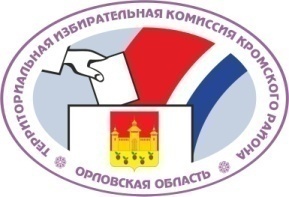                                 ОРЛОВСКАЯ ОБЛАСТЬТЕРРИТОРИАЛЬНАЯ ИЗБИРАТЕЛЬНАЯ КОМИССИЯКРОМСКОГО РАЙОНАРЕШЕНИЕ 8 июля 2021 года                                                                                                    № 102/386пгт. КромыО заверении списка кандидатов в депутаты Гостомльского сельского Совета народных депутатов шестого созыва, выдвинутых избирательным объединением «Орловское региональное отделение Всероссийской политической партии «ЕДИНАЯ РОССИЯ» по мажоритарным избирательным округам Рассмотрев документы, представленные в территориальную избирательную комиссию Кромского района для заверения списка кандидатов в депутаты Гостомльского сельского Совета народных депутатов шестого созыва, выдвинутых избирательным объединением «Орловское региональное отделение Всероссийской политической партии «ЕДИНАЯ РОССИЯ» по мажоритарным избирательным округам, в соответствии с пунктами 14.2, 14.3 статьи 35 Федерального закона от 12 июня 2002 года      № 67-ФЗ «Об основных гарантиях избирательных прав и права на участие в референдуме граждан Российской Федерации», частями 12.1, 12.2 статьи 11.2 Закона Орловской области от 30 июня 2010 года № 1087-ОЗ «О регулировании отдельных правоотношений, связанных с выборами в органы местного самоуправления муниципальных образований на территории Орловской области», постановлениями  Избирательной комиссии Орловской области от 19 октября 2018 года №50/440-6 «О возложении полномочий избирательных комиссий муниципальных образований Орловской области» и  от 10 декабря 2020 года № 114/756-6 «О возложении полномочий избирательных комиссий муниципальных образований Кромского района Орловской области», территориальная избирательная комиссия Кромского района  РЕШИЛА:1.  Заверить прилагаемый список кандидатов в депутаты Гостомльского сельского Совета народных депутатов шестого созыва, выдвинутых избирательным объединением «Орловское региональное отделение Всероссийской политической партии «ЕДИНАЯ РОССИЯ» по мажоритарным избирательным округам, в количестве 7 человек (далее – список кандидатов).2.  Выдать настоящее решение с копией заверенного списка кандидатов уполномоченному представителю указанного избирательного объединения.3.  Контроль за исполнением настоящего решения возложить на секретаря территориальной избирательной комиссии Кромского района.4.  Разместить настоящее решение на сайте территориальной избирательной комиссии Кромского района в информационно-телекоммуникационной сети «Интернет».Список кандидатов по мажоритарным избирательным округамзаверен территориальной избирательнойкомиссией Кромского района«8» июля 2021 года(решение № 102/386)Копия вернаСПИСОКкандидатов в депутаты Гостомльского сельского Совета  народных депутатов шестого созыва, выдвинутых избирательным объединением"Орловское региональное отделение Всероссийской политической партии "ЕДИНАЯ РОССИЯ"по мажоритарным избирательным округам одномандатный избирательный округ № 11. Клиндухов Алексей Михайлович, дата рождения – 29 марта 1970 года, место рождения – дер. Гостомль Кромского района Орловской области, адрес места жительства – Орловская область, Кромской район, поселок Шоссе. одномандатный избирательный округ № 22. Жердев Александр Николаевич, дата рождения – 25 августа 1970 года, место рождения – дер. Караваево Кромского района Орловской области, адрес места жительства – Орловская область, Кромской район, деревня Караваево. одномандатный избирательный округ № 33. Мальфанова Марина Васильевна, дата рождения – 29 июня 1969 года, место рождения – дер. Гостомль Кромского района Орловской области, адрес места  жительства – Орловская область, Кромской  район, дер. Гостомль. одномандатный избирательный округ № 44. Рыжова Инна Ефимовна, дата рождения – 28 марта 1951 года, место рождения – дер. Гостомль Кромского района Орловской области, адрес места жительства – Орловская область, Кромской район, поселок Шоссе. одномандатный избирательный округ № 55. Клиндухова Татьяна Николаевна, дата рождения – 20 февраля 1971 года, место рождения – дер. Ловчиково Глазуновского района Орловской области, адрес места жительства – Орловская область, Кромской район, пос. Шоссе. одномандатный избирательный округ № 66. Крутых Елена Александровна, дата рождения – 26 апреля 1965 года, место рождения – деревня Моховое Кромского района Орловской области, адрес места жительства – Орловская область, Кромской район, деревня Моховое. одномандатный избирательный округ № 77. Семенова Людмила Владимировна, дата рождения – 11 сентября 1976 года, место рождения – дер. Моховое Кромского района Орловской области, адрес места жительства – Орловская область, Кромской район, деревня Моховое.Председатель территориальной избирательной комиссии           М. В. ЧереповаСекретарь территориальной избирательной комиссии             А. И. Лосев